α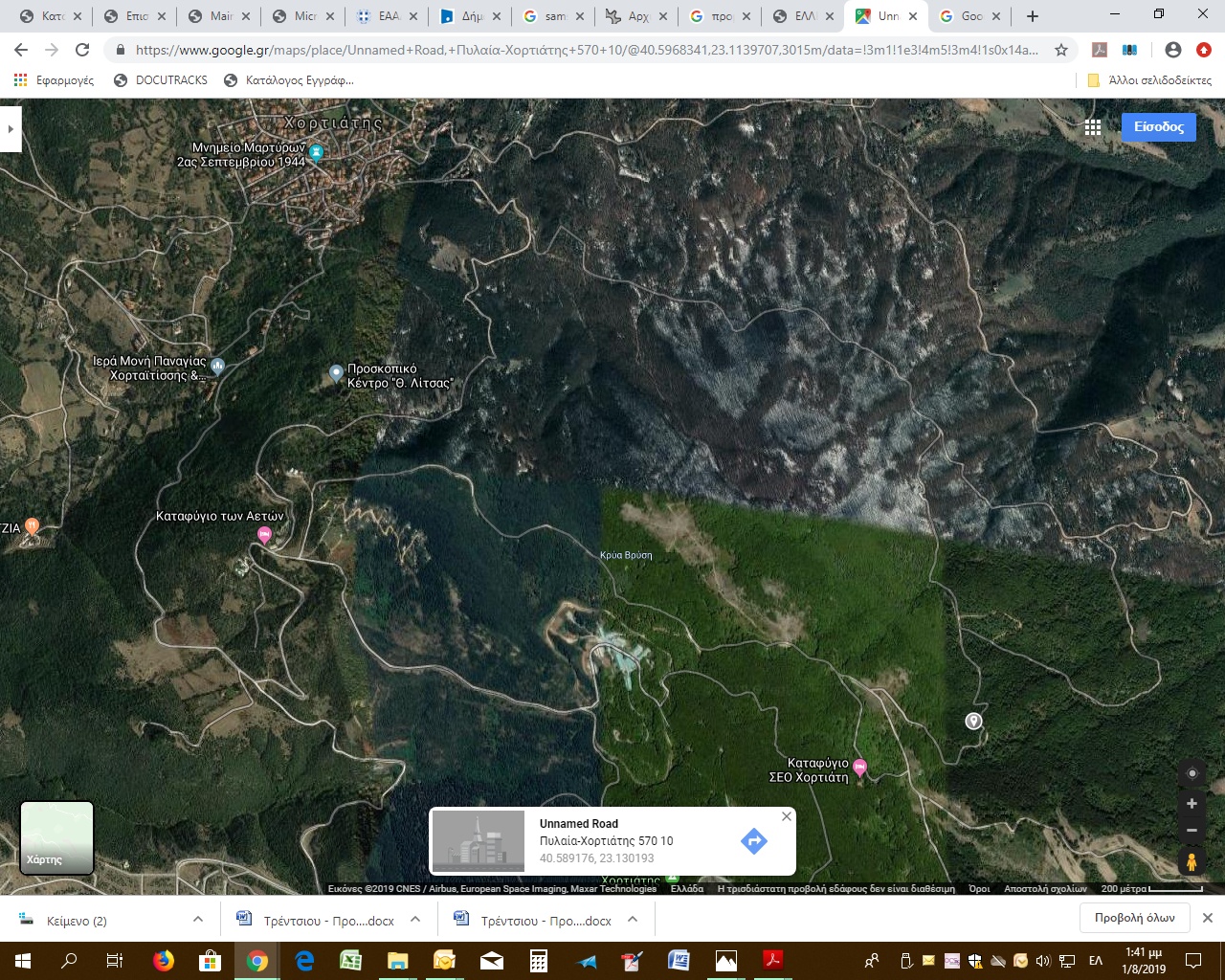 Θεση τεχνικου (οχετος)  :Από ΧΟΡΤΙΑΤΗ προς  καταφύγιο ΣΕΟ ,Από το καταφύγιο ΣΕΟ δεξιά στο σηματάκι .Χ:426287,78  Υ:4493287,50 